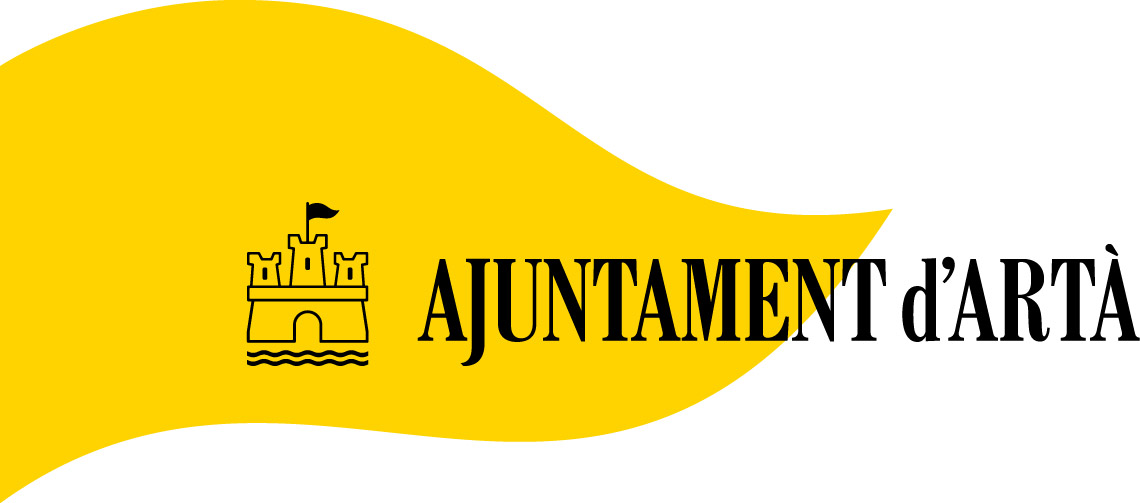 PROCÉS SELECTIU DE SELECCIÓ DE MONITORS/RES DE TEMPS LLIURERECTIFICACIÓ DELS RESULTATS DE LA VALORACIÓ DE MÈRITS DE LES PERSONES ASPIRANTS QUE COMPLEIXEN ELS REQUISITSDetectada errada en el llistat de persones aspirants que compleixen els requisits ,  seguint l’ordre de la puntuació obtinguda en la valoració de mèrits, el llistat  és el que es detalla a continuació:DNI 		PUNT. OBTINGUDA1 	43113823R		3,752 	41622052X		1,13	41537958G		1Artà, 1 octubre de 2021